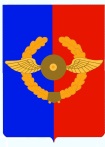 Российская ФедерацияИркутская областьУсольское районное муниципальное образованиеД У М АГородского поселенияСреднинского муниципального образованияЧетвертого созываРЕШЕНИЕОт 26.12.2018г.                              р.п. Средний                                       № 63Об утверждении порядка участия городского поселения Среднинского муниципального образования в организациях межмуниципального сотрудничестваВ целях установления порядка участия городского поселения Среднинского муниципального образования в организациях межмуниципального сотрудничества, руководствуясь Федеральным законом от 6 октября 2003 года № 131-ФЗ «Об общих принципах организации местного самоуправления в Российской Федерации», руководствуясь статьями 23, 47, 71 Устава городского поселения Среднинского муниципального образования, Дума городского поселения Среднинского муниципального образования РЕШИЛА:1.Утвердить Порядок участия городского поселения Среднинского муниципального образования в организациях межмуниципального сотрудничества.2. Признать утратившим силу решение Думы городского поселения Среднинского муниципального образования от 29.11.2006 года № 77 «Об утверждении Положения о порядке участия органов местного самоуправления в межмуниципальном сотрудничестве».3. Специалисту делопроизводителю – Сопленковой Оксане Александровне опубликовать в средствах массовой информации и официальном информационном сайте в сети Интернет http:srednyadm.ru.4. Контроль за исполнением данного решения оставляю за собой.5.Настоящее решение вступает в силу после его официального опубликования.Председатель Думы городского поселения Среднинского муниципального образования                                  Е.Ю. ЕвсеевГлава городского поселенияСреднинского муниципального образования                                В.Д. БарчуковУТВЕРЖДЕНОрешением Думы городского поселения Среднинскогомуниципального образования от 26.12.2018 года № 63ПОРЯДОКУЧАСТИЯ ГОРОДСКОГО ПОСЕЛЕНИЯ СРЕДНИНСКОГО МУНИЦИПАЛЬНОГО ОБРАЗОВАНИЯ В ОРГАНИЗАЦИЯХ МЕЖМУНИЦИПАЛЬНОГО СОТРУДНИЧЕСТВА1. Настоящий Порядок в соответствии с Конституцией Российской Федерации, Гражданским кодексом Российской Федерации, Федеральным законом от 6 октября 2003 года № 131-ФЗ «Об общих принципах организации местного самоуправления в Российской Федерации», Федеральным законом от 26 декабря 1995 года № 208-ФЗ «Об акционерных обществах», Федеральным законом от 12 января 1996 года № 7-ФЗ «О некоммерческих организациях», Федеральным законом от 8 февраля 1998 года № 14-ФЗ «Об обществах с ограниченной ответственностью», иными нормативными правовыми актами Российской Федерации, Уставом городского поселения Среднинского муниципального образования, иными муниципальными нормативными правовыми актами городского поселения Среднинского муниципального образования определяет процедуру участия муниципального образования городского поселения Среднинского муниципального образования (далее – Муниципалитет) в организациях межмуниципального сотрудничества.2. Под организациями межмуниципального сотрудничества в настоящем Порядке понимаются межмуниципальные объединения (Ассоциация муниципальных образований Иркутской области, иные объединения муниципальных образований), межмуниципальные организации (межмуниципальные хозяйственные общества в форме закрытых акционерных обществ и обществ с ограниченной ответственностью), некоммерческие организации муниципальных образований (в форме автономных некоммерческих организаций и фондов).3. Целями межмуниципального сотрудничества являются:1) повышение эффективности решения вопросов местного значения;2) обмен опытом в области организации и осуществления местного самоуправления;3) содействие развитию местного самоуправления;4) объединение финансовых средств, материальных и иных ресурсов для совместного решения вопросов местного значения;5) организация взаимодействия по вопросам местного значения органов местного самоуправления Муниципалитета с органами местного самоуправления других муниципальных образований;6) выражение и защита общих интересов Муниципалитета с другими муниципальными образованиями;7) формирование условий стабильного развития экономики Муниципалитета в интересах повышения жизненного уровня населения и в иных целях.4. Участие Муниципалитета в организациях межмуниципального сотрудничества осуществляется в порядке, предусмотренном гражданским законодательством и иными актами, содержащими нормы гражданского права, путем:1) участия в учреждении (создании) организаций межмуниципального сотрудничества;2) вхождения в состав учредителей (приема в состав участников) организаций межмуниципального сотрудничества, вступления (принятия) в организации межмуниципального сотрудничества;3) участия в управлении деятельностью организаций межмуниципального сотрудничества;4) выхода из состава учредителей (участников) организаций межмуниципального сотрудничества, выхода из организаций межмуниципального сотрудничества;5) участия в ликвидации организаций межмуниципального сотрудничества.5. Глава муниципального образования городского поселения Среднинского муниципального образования в соответствии с уставом городского поселения Среднинского муниципального образования (далее – Глава) либо иное должностное лицо по поручению Главы представляет интересы Муниципалитета в отношениях с другими муниципальными образованиями по вопросам участия Муниципалитета в организациях межмуниципального сотрудничества, в том числе заключает договоры (соглашения) об учреждении (создании) организаций межмуниципального сотрудничества. 6. Решение об участии Муниципалитета в организациях межмуниципального сотрудничества в формах, предусмотренных подпунктами 1, 2, 4, 5 пункта 4 настоящего Порядка (далее – решение), принимается Думой муниципального образования городского поселения Среднинского муниципального образования (далее – Дума).7. Проект решения может быть внесен на рассмотрение Думы:1) Главой;2) депутатами Думы в количестве 7 от общего числа избранных депутатов Думы.8. К проекту решения прилагаются следующие документы: 1) учредительные документы (проекты учредительных документов) организации межмуниципального сотрудничества;2) финансово-экономическое обоснование. Если принятие решения об участии Муниципалитета в организации межмуниципального сотрудничества влечет необходимость внесения имущественного взноса и (или) оплаты долей в уставном капитале, акций, членских взносов, иных платежей, предусмотренных гражданским законодательством, в финансово-экономическом обосновании указывается перечень имущества, находящегося в собственности Муниципалитета и подлежащего внесению в качестве имущественного взноса, и (или) источники финансирования соответствующих расходов;3) договор (соглашение) об учреждении (создании) или о ликвидации организации межмуниципального сотрудничества – при наличии;4) гражданско-правовой договор о приобретении (отчуждении) доли в уставном капитале (акций) межмуниципального хозяйственного общества – при наличии.9. К проекту решения могут прилагаться иные документы, обосновывающие целесообразность принятия соответствующего решения.10. Дума оставляет без рассмотрения проект решения и прилагаемые к нему документы в следующих случаях:1) указанные документы внесены лицом, не предусмотренным пунктом 7 настоящего Порядка;2) представлены не все документы, предусмотренные пунктами 7 и 8 настоящего Порядка;3) в проекте решения не указан перечень имущества, которое необходимо внести в качестве имущественного взноса, и (или) размер оплаты долей в уставном капитале, акций, членских взносов или иных платежей, предусмотренных гражданским законодательством, – если принимается решение, требующее внесения такого имущественного взноса и (или) оплаты.11. В случае внесения проекта решения и прилагаемых к нему документов депутатами Думы в соответствии с подпунктом 2 пункта 7 настоящего Порядка, Дума не позднее двух рабочих дней со дня поступления указанных документов направляет их Главе для подготовки заключения.12. Глава не позднее 7 рабочих дней со дня поступления проекта решения и прилагаемых к нему документов составляет заключение и направляет его в Думу.13. Передача имущества в целях внесения имущественного взноса, оплата долей в уставном капитале, акций, членских взносов или иных платежей, предусмотренных гражданским законодательством, связанных с участием Муниципалитета в организациях межмуниципального сотрудничества, осуществляется администрацией городского поселения Среднинского муниципального образования.14. Глава назначает представителей интересов Муниципалитета в органах управления и контроля организаций межмуниципального сотрудничества. Представителями интересов Муниципалитета могут быть муниципальные служащие Муниципалитета, а также иные лица в соответствии с законодательством Российской Федерации.Представление интересов Муниципалитета в органах управления и контроля организаций межмуниципального сотрудничества приравнивается к исполнению должностных обязанностей и осуществляется безвозмездно.15. Расходы, связанные с участием Муниципалитета в организациях межмуниципального сотрудничества, предусматриваются в бюджете Муниципалитета, исходя из размеров членских взносов и иных платежей, связанных с участием Муниципалитета в организациях межмуниципального сотрудничества, с учетом финансовых возможностей бюджета Муниципалитета на очередной финансовый год.